Escuela Particular Chovi San Juan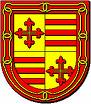 Prof. Yocelin Igor TereucánGUÍA DE APRENDIZAJE, MATEMÁTICAS SEGUNDO BÁSICONombre:____________________________________ Fecha: ACTIVIDADESI. Observa:100		Cien200		Doscientos300		Trescientos 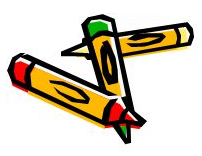 II. Completa los la cuadricula con los números que faltan: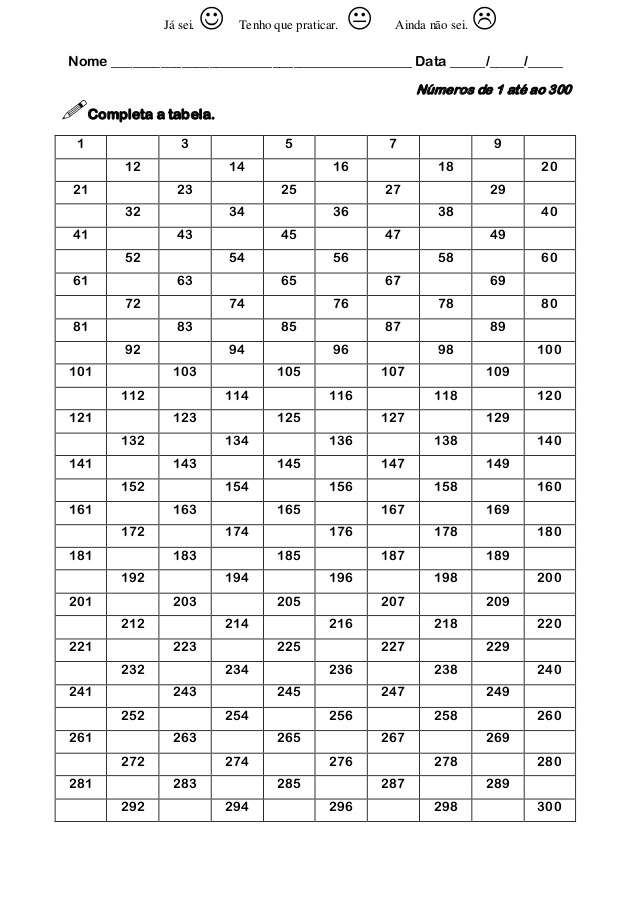 I. Completa las secuencias sabiendo que van de 1 en 1:a)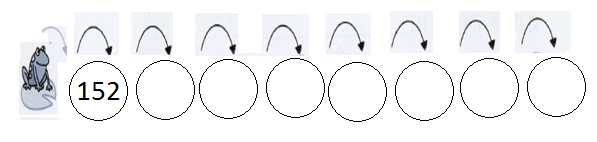 b)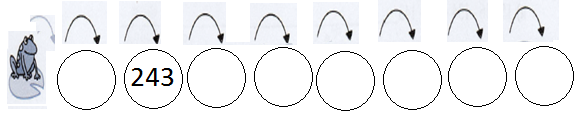 c)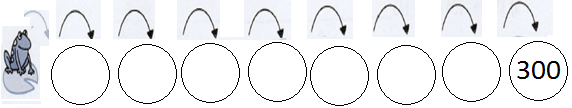 d)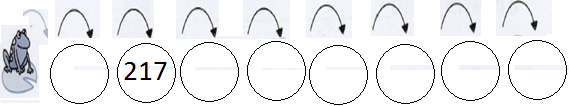 e)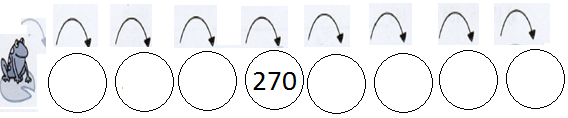 III. Ahora completa las secuencias, utilizando el patrón que se indica:a) Suma 2 b) Resta 5c) Suma 10c) Suma 5 IV. Cuenta y escribe la cantidad que representan las monedas: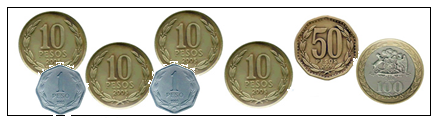 a) ___________________________________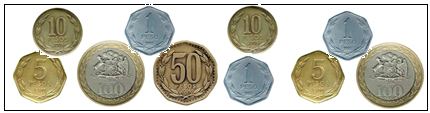 b) ____________________________________V. Ordena de mayor a menor:a) 256 – 134 – 123 ______________________________________b) 299 – 287 – 278 _______________________________________c) 125 – 215 – 275 ______________________________________d) 298 – 289 – 129 ______________________________________e) 223 – 245 – 131 ______________________________________VI. Escribe el antecesor y sucesor:VII. Escribe el dictado de números:a) ___________________		f) ___________________b) ___________________		g) ___________________c) ___________________		h) ___________________d) ___________________		i) ___________________e) ___________________		j) ___________________VIII. Escribe los siguientes números en palabras:256 _________________________________________________________________________________________________________________________270 _________________________________________________________________________________________________________________________300 _________________________________________________________________________________________________________________________243 _________________________________________________________________________________________________________________________219 _________________________________________________________________________________________________________________________256 _________________________________________________________________________________________________________________________IX. Escribe en cifras:Unidad: “Paso a pasito voy contando”.Objetivo de la clase: Leer, contar y ordenar números hasta 300. Contenido: Lectura y escritura de números hasta 300.                          Instrucciones: Lee atentamente cada pregunta y completa.204206200195180115185265300200235120280258299Doscientosochenta y dos Doscientos cuarenta y dosDoscientos noventa y nueveCiento setenta cinco  Ciento cincuenta y cuatroDoscientos treinta 